MOÇÃO Nº  ASSUNTO: DE CONGRATULAÇÕES AO CAMPEÃO MUNDIAL KAIQUE PACHECO.Senhor Presidente:Tem a presente propositura o objetivo de registrar nos anais desta Casa de Leis um acontecimento que merece a nossa consideração: o brilhante desempenho de kaique Pacheco em Las Vegas, Campeão Mundial da PBR 2018.                           Considerando A noite do domingo, 11 de novembro, entrou para a história do esporte mais radical do planeta autenticando o Brasil como um celeiro de grandes atletas de montarias em touros. A cidade de Las Vegas, em Nevada, viu as cores verde e amarelo subir ao pódio duas vezes.                         O destaque veio para Kaique Pacheco, campeão mundial pela temporada 25TH PBR: Unleash The Beast, organizado pela PBR (Professional Bull Riders), maior campeonato de montarias em touros do mundo. O resultado rendeu ao atleta o prêmio de US$ 1 milhão de dólares em dinheiro e seu nome escrito como o 10º título da modalidade para o Brasil.                        Pacheco parou nos quatro touros que encarou durante toda competição. No primeiro round, o atleta de Itatiba (SP) parou no touro Northern Moxie garantindo 86,25 pontos e a terceira melhor colocação.                       O segundo round não teve tanta expressão para o competidor, já que ele fez 82,25 pontos sobre Alligator Arms, terminando em 12º colocado, o último dos atletas a conseguir uma parada.                       No terceiro round devido à sua excelente apresentação a bordo do touro SweetPro’s Bruiser, que lhe rendeu 92,75 pontos, a maior desta edição do Last Cowboy Standing.                       No round final, o quarto round, ele tinha pela frente José Vitor Leme e Cooper Davis, que vinham de excelentes montarias e com chances iguais. Mas foi melhor para Pacheco, que terminou com 88,50 pontos sobre Jack Shot, enquanto os outros dois atletas não pontuaram.                     Considerando, que este é um dos eventos mais difíceis de vencer. Fazer isso pela terceira vez é incrível”, comentou ao final em entrevista para Mandi McCary, do site PBR.com. Este é o terceiro título do Last Cowboy Standing conquistado por Kaique Pacheco. É agora o quarto colocado no ranking mundial.                  Apresento à apreciação do Douto e Soberano Plenário, na forma regimental, uma MOÇÃO DE CONGRATULAÇÕES AO CAMPEÃO MUNDIAL KAIQUE PACHECO.                    SALA DAS SESSÕES, 12 de novembro de 2018                                            Deborah de Oliveira                                                  Vereadora de PPS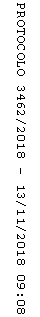 